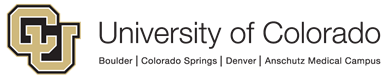 University of Colorado System Staff Councilhttps://www.cu.edu/sscMEETING AGENDAMonday, April 9th, 20181:00 PM – 3:00 PM1800 Grant, 6th Floor,Denver Conference Room Conference call in number: 1-877-820-7831 Passcode 522936#1:00 PM Call to Order Roll Call 1:05 PMApproval of AgendaApproval of Minutes1:10 PM Short Activity (Ashley and Angie)1:20 PM Officers ReportsTreasurer – Elizabeth NakahamaChair/ Vice Chair – Tara Dressler and Sarah Braun Bylaw revision to say that you do not have to be an SSC to be on UCSC – Leonard is fine with the language “out of the 3 standing reps, 2 must be members of SSC, the third does not, the alternate should be the vice chair.”  Will report back to UCSC.Onbase and Slack – need to schedule demos – maybe for May.SSC Flyer – Communications – update?Leonard UpdateAppreciation events – Reviewed calendar with Leonard – share updates – may be able to request one time funds for an additional bigger event or a few small ones for next year.Colorado Combined Campaign update – Sarah to communicate with Fran about Nicole volunteering to be the point person in a “light” capacity.Kitchens – Happening soon there will be filtered water spickets in the 8 kitchens.  Still working on the supplies.Water Fountains – This year (timeline still tbd) bottle fill stations that are filtered water will be installed on the North side or each floor, replacing the old water fountains.  Eventually, the water fountains on the South sides will be taken out and the walls filled in.Garage – Soon there will be signs for “compact cars only” in small spaces and “large vehicles” in some of the big spots on the 3rd level.  There will also be lines going up the walls to help people park better.  There will also be signs that say overnight and multi-day parking on the 3rd level only.Maintenance Requests – Gathering a list of floor proctors for each floor and will announce who they are and what requests should be taken to them.2:00 PM Committee ReportsBrown Bag – Angie Generose and Phillip Curry Communications – Elizabeth Nakahama Events – Ashley Eschler Health and Wellness – Annie Melzer Outreach – Sarah Braun 2:45 PM HR Updates Bring your child to work day – April 26th 2:55 PM UCSC UpdatesService Excellence Awards – April 13, 2018 in BoulderAnnie – Update on Parental Leave Angie – Policy Update 3:00 PM Adjournment Next Meeting – May 8th, 2018